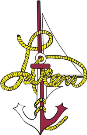 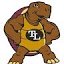 Course Overview: This course is the one most subject to individual variation, recognizes that children approach learning in different ways and emphasizes the development of positive attitudes and dispositions to acquire information. It honors that children learn within the context of their family and culture. It is inclusive of a child's curiosity about the world and the importance that imagination and invention play in openness to new tasks and challenges. It stresses the importance of nurturing initiative, task persistence, and attentiveness in learning while encouraging reflection and interpretation. It addresses the important aspect of how we learn as well as what we learn.Unit 1 Curiosity, Engagement and Persistence: Environmental Exploration (180 days)Description: Children will be curious and open to new tasks and challenges, 
using initiative, task persistence and attentiveness to extend their learning. StandardsThe students will transition easily to new activities. II.C.EL.1-4The students will experiment and practice to expand skill level. IV.A.EL.2-4The students will remain engaged in activities or experiences for longer periods of time. IV.A.EL.1-3The students will be curious about and willing to try new and unfamiliar activities. IV.A.EL.1-4The students will complete tasks with persistence and flexibility. IV.A.EL.2-3&4The students will repeat activities many times to gain confidence and skill. IV.A.EL.3-3&4The students will find shapes in the school environment and describes them. V.B.EL.3-2
Unit 2 Creativity and Imagination: Creative Expression (180 days)Description: Children will use invention and imagination to extend their learning. StandardsThe students will participate in dramatic play recreating real-life and fantasy experiences. (I.e. housekeeping toys, dolls, dress up clothes, puppets, vehicles, and blocks) IV.B.EL.1-3The students will move and respond to music/repetitive sounds. IV.B.EL.2-3The students will explore the process of using a variety of artistic materials, music, and movement. IV.B.EL.2-4The students will demonstrate and connect mathematical learning with personal experiences. V.A.EL.2-4, IV.B.EL.1-2
Unit 3 Diversity in Learning: Social and Cultural Awareness (180 days)Description: Children will develop their capacity to use cognitive skills as a
tool to acquire knowledge and skills. These skills include reasoning, reflection, and interpretation.StandardsThe students will notice difference in routines, practices, and languages. IV.C.EL.1-2The students will notice that other children and families do things differently. IV.C.EL.2-2The students will explore other learning styles when introduced by an adult or peer. IV.C.EL.3-2The students will transition easily to new activities. II.C.EL.1-4The students will remain engaged in activities or experiences for longer periods of time. IV.A.EL.1-3The students will be curious about and willing to try new and unfamiliar activities. IV.A.EL.1-4The students will complete tasks with persistence and flexibility. IV.A.EL.2-3&4The students will experiment and practice to expand skill level. IV.A.EL.2-4The students will repeat activities many times to gain confidence and skill.     IV.A.EL.3-3&4The students will participate in dramatic play recreating real-life and fantasy experiences. (i.e.  House- keeping toys, dolls, dress up cloth puppets, vehicles, and blocks) IV.B.EL.1-3The students will move and respond to music/repetitive sounds. IV.B.EL.2-3The students will explore the process of using a variety of artistic materials, music, and movement. IV.B.EL.2-4The students will notice difference in routines, practices, and languages. IV.C.EL.1-2The students will notice that other children and families do things differently. IV.C.EL.2-2The students will explore other learning styles when introduced by an adult or peer. IV.C.EL.3-2The students will demonstrate and connect mathematical learning with personal experiences. V.A.EL.2-4, IV.B.EL.1-2
17-The students will find shapes in the school environment and describes them. V.B.EL.3-2
